Name__________________________________________________________ Block______________ Date________________US History I - Do Now – Missouri Compromise Review (Remember to write your KEYS on the back!) 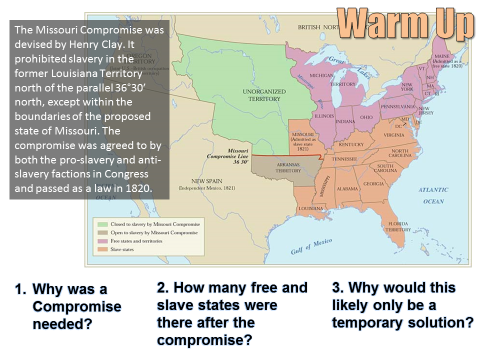 